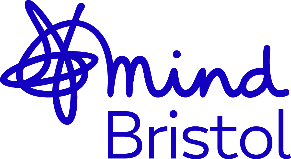 Application Form Date application form completed:											Name:Preferred pronouns: Address: Email:Telephone no:Name or role you applying for:What is your current or most recent paid/unpaid employment?What were your Key Duties/Responsibilities in that role:Please list any previous paid/unpaid employment or voluntary work.Please provide your education historyPersonal StatementPlease include a personal statement which addresses each point on the person specification, giving example from paid or voluntary experience where necessary. Please write a max of 1,000 words.Please tell us about any other skills, experience or personal learning you think you could bring to the role.   This may be from paid work, community/voluntary work or experiences gained through home or leisure interests: Bristol Mind believes that ex-offenders, like every other applicant, should be considered for paid/voluntary work on the basis of their commitment and ability to do the job.  However, paid and volunteer staff will be required to work with groups of people deemed vulnerable by the Rehabilitation of Offenders Act 1974.Do you have any criminal convictions, which you feel we need to know about?       YES   NOPlease declare any criminal convictions, which relate to the handling of finance, fraud, or thefts or crimes against persons:Please give us the name of 2 people who will give you a reference, one of these should be your most recent manager or place of work/ volunteering.1.							2.Name:						Name:Email address:					Email address:				Relationship to you:				Relationship to you:I believe that all the information I have given to you is correct.Signed:						Date:Employer  / Organisation	Post and Brief Description		DatesSchool/CollegeQualification		Dates